Academic Achievement Center (AAC)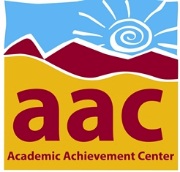 Tutoring ReferralFree tutoring services are available to all Columbia students with the completion of a Tutoring Referral form each semester.  Please ask your instructor or counselor to complete this referral and bring it to the AAC to make a tutoring appointment. I recommend that the student named below receive tutoring to address the following learning needs:  (choose at least one)		□ Basic Skills (Eng/Math/Read)			□ ESL Tutoring		□ General Learning/ Study Skills Tutoring	Student Name	 ____________________________________ W#	__________ Referring Faculty (Print & Sign) ____________________________________Semester Year	 ____________________________________Academic Achievement Center	  588-5088		Tamarack 2nd FloorFor AAC:  Rec’d By______    2/20/14Academic Achievement Center (AAC)Tutoring ReferralFree tutoring services are available to all Columbia students with the completion of a Tutoring Referral form each semester.  Please ask your instructor or counselor to complete this referral and bring it to the AAC to make a tutoring appointment. I recommend that the student named below receive tutoring to address the following learning needs:  (choose at least one)		□ Basic Skills (Eng/Math/Read)			□ ESL Tutoring		□ General Learning/ Study Skills Tutoring	Student Name	 ____________________________________ W#	__________ Referring Faculty (Print & Sign) ____________________________________Semester Year	 ____________________________________Academic Achievement Center	  588-5088		Tamarack 2nd Floor